Name: 								  Club: 							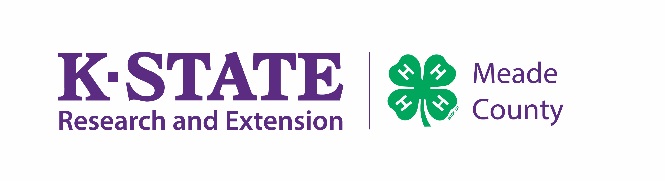 4-H Age:                  Years in 4-H:                  Check Age Division:  Jr. (7-9)                  Int. (10-13)                   Sr. (14-18) 		Check one that applies:		  Buymanship – Purchased				  Buymanship – Low Budget				  Construction – This outfit was constructed by myself				  Other Constructed Item – Crochet, sewn item, etc.Photo: Paste a photo of member in selected clothing below. (REQUIRED)Public Style Revue Narrative: Please describe your outfit. This is your chance to share something about yourself and your clothing project. You can include activities you enjoy and the reason you made your selection as well as style, design, fabric, trim color, care and accessories.  The style revue committee may adapt your narrative to fit the theme of the fair. Due to COVID – this section is not required in for the 2020 County FairMember Signature						Parent SignatureWhat factors did you consider before making a decision to buy/construct this garment? (Fiber, care, fit, construction, etc.)Briefly explain your reasons for purchasing/making your outfit. (Cost considered? Need for garment?)Describe the outfit. Include fabric, color, accessories, special features/details, occasions you plan to wear it, etc.What did you learn from the purchase/construction of this garment that will be helpful to you in the future?What are your goals for the Buymanship/Construction Project?How much did this garment/outfit cost? Figure below. If you are using items you already had, indicate “had” in the price column. Low Budget under $25 will include the cost of accessories.Meade County Extension										                                  June 2020K-State Research and Extension is an equal opportunity provider and employer. Issued in furtherance of Cooperative Extension Work, Acts of May 8 and June 30, 1914, as amended. Kansas State University, County Extension Councils, Extension Districts and United States Department of Agriculture Cooperating, Ernie Miton, Director.Garment CostGarment CostAccessories CostAccessories CostJacket $Shoes$Pants or skirt$Hat or cap$Dress$Socks$Shorts$Tie or scarf$Shirt or blouse$Bag$Sweater or vest$Jewelry$Suit$Belt$Other$Other$                                                                                                                               Total Cost                                                                                                                               Total Cost                                                                                                                               Total Cost                                                                                                                               Total Cost